Какие идеи являются экстремистскими?
Экстремистским является то, что: - разделяет людей, сеет хаос и конфликты; - заявляет об исключительности, превосходстве одной социальной группы, выделяемой по признакам пола, расы, национальности, языка, происхождения (места рождения), отношения к религии, а равно по принадлежности к какой-либо социальной группе над другой, либо над обществом в целом; - разжигает вражду и ненависть между социальными группами внутри общества; 
- разрушает целостность и управляемость государства.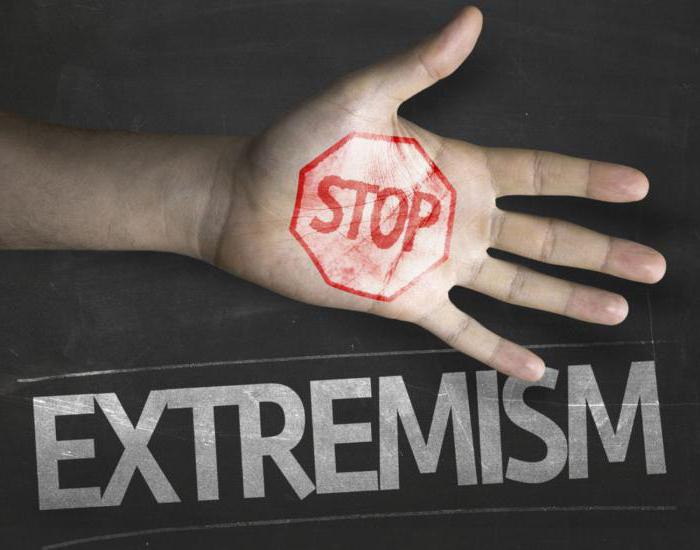 